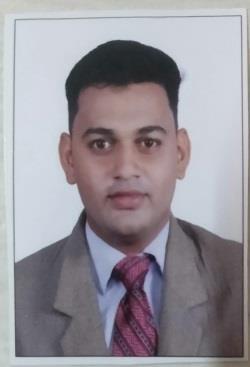 RESUMEEmail: akshay.391852@2freemail.comPERSONAL DETAILSName : AKSHAYOBJECTIVELooking for a challenging career which demands the best of my professional ability in terms of technical skills and helps me in gaining knowledge.EDUCATIONAL QUALIFICATIONPage 1 of 2COMPUTER SKILLSMS PROJECTComputer Aided Project Management ( Proficiency in Prima Vera)Quantity Surveying (Course from Autodesk Authorized Training Center)Computer Aided Structural Analysis and Design (Proficiency in STAAD.Pro)LANGUAGES KNOWNEnglish, Marathi, Hindi.EXPIRENCEOne year experience as Jr Engineer at Rugani Property Developer (1/9/2016 TO 30/9/2017)Worked at J.M.Mhatre Infra Pvt. Ltd. as Jr.Engineer (14/11/17 TO 30/3/19)PROJECT WORKSTopic: Conversion of Sewage Water to Usable Water by applying Phytoremediation with Filtration.(B.E. Project)Guide: Prof. N. S. BagheleStudy on Application of Water Hyacinth for Bioremediation of waste water and its verification using related parameters.EXTRA-CURICULLAR ACTIVITIESParticipated in ‘Bridge-II’ event at Techno-Cultural event(2013) at VIIT, PuneParticipated in ‘C-ON Test’ technical event at P.E.S. modern College of Engg. PuneHOBBIESPlaying Football and ChessDate of Birth: 01.04.1993Gender: MaleExamCollegePercentageYear OfClass / gradeExamCollegePercentagepassingClass / gradepassingB.E66.53%2016First class withB.E66.53%2016DistinctionDistinctionT.EImperial College of52.53%2015Second classImperial College ofEngineering and research,Engineering and research,S.EPune53.13%2013Second class2013F.E50.53%2012Second classH.S.CJ.S.M. College, Alibag68%2011First classS.S.CSt. Mary’s Convent71%2009First classS.S.CSchool, Alibag71%2009First classSchool, Alibag